Dec. 9, 2014LCR Board Meeting Agenda 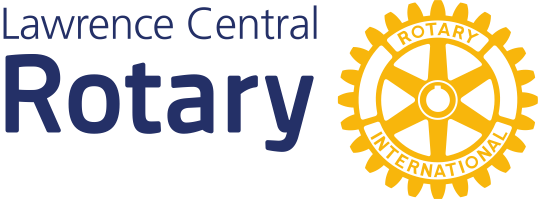 I.	Members Present:  Carolyn DeSalvo, Jim Peters, Jim Evers, Sam Bhakta, Fred Atchison, Shelly McColmII.	Discussed survey for members about membership options to include:	Paying separately for meals and dues	Changing meeting times	Reasonable costs for lunch	Include comparisons of other clubs	Fred sited his previous club in Manhattan that more than doubled it’s membership by changing their meetings, which are held at a retirement center and they only serve coffee.III.	Adjournment 